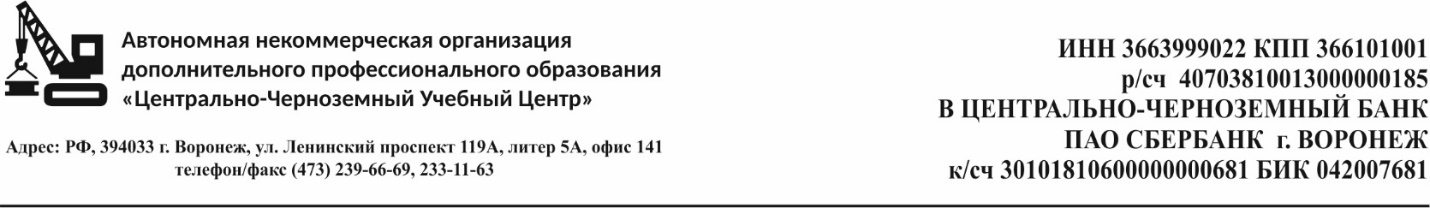 РАБОЧИЙ УЧЕБНЫЙ ПЛАН, ПРОГРАММАпрофессиональной   подготовки наименование профессии -   тракторист категории Вкод профессии — 19203Г ВоронежПояснительная запискаНастоящая Рабочая программа подготовки трактористов категории «В» (далее –программа) представляет собой программу, разработанную для обучения трактористов АНО ДПО «ЦЧР Учебный Центр». Данная программа разработана в соответствии с постановлением Правительства Российской Федерации от 12 июля 1999 г. № 796 «Об утверждении Правил допуска к управлению самоходными машинами и выдачи удостоверений тракториста-машиниста (тракториста) на основании «ПОРЯДОК ОРГАНИЗАЦИИ И ОСУЩЕСТВЛЕНИЯ ОБРАЗОВАТЕЛЬНОЙ ДЕЯТЕЛЬНОСТИ ПО ОСНОВНЫМ ПРОГРАММАМ ПРОФЕССИОНАЛЬНОГО ОБУЧЕНИЯ» (Утвержден приказом Министерства образования и науки Российской Федерации от 18 апреля 2013 г. N 292) Рабочая программа включает требования к результатам ее освоения, структуре и содержанию подготовки, а также к условиям ее реализации.После сдачи квалификационных экзаменов в государственной инспекции по надзору за техническим состоянием самоходных машин и других видов техники (далее - Гостехнадзор) учащиеся получают удостоверение тракториста-машиниста (тракториста) на право управления самоходными машинами категории «В» - гусеничными и колесными тракторами с двигателем мощностью до 25,7 кВт.Тракторист категории «В» управляет гусеничными и колесными тракторами с двигателем мощностью до 25,7 кВт при транспортировке различных грузов разной массы и габаритов с применением прицепных приспособлений или устройств. Наблюдает за погрузкой, креплением и разгрузкой транспортируемых грузов.Профессиональные знания и навыки тракториста категории «В» позволяют ему выявлять и устранять неисправности в работе трактора, производить текущий ремонт и участвовать во всех видах ремонта обслуживаемого трактора и прицепных устройств.Структура и содержание рабочей программы представлены учебным планом, тематическими планами по учебным предметам, программами по учебным предметам.В учебном плане содержится перечень учебных предметов с указанием объемов времени, отводимых на освоение предметов, включая объемы времени, отводимые на теоретическое и практическое обучение.В тематическом плане по учебному предмету раскрывается рекомендуемая последовательность изучения разделов и тем, указывается распределение учебных часов по разделам и темам.В программе учебного предмета приводится содержание предмета с учетом требований к результатам освоения в целом программы подготовки трактористов категории «В».Требования к условиям реализации рабочей программы Требования к организации учебного процесса:Учебные группы по подготовке трактористов создаются численностью до 30 человек.Учет посещаемости занятий, успеваемости и пройденных тем ведется преподавателями и мастерами производственного обучения в соответствующей учетной документации.Продолжительность учебного часа теоретических и практических занятий – 1 академический час (45 минут), а при обучении вождению – 1 астрономический час (60 минут), включая время на подведение итогов, оформление документации.Теоретическое и практическое обучение проводится в оборудованных кабинетах с использованием учебно-методических и учебно-наглядных пособий в соответствии с Перечнем рекомендуемых учебных материалов для подготовки трактористов. В ходе практического обучения по предмету «Первая помощь» обучающиеся должны уметь выполнять приемы оказания доврачебной помощи (самопомощи) пострадавшим на.Обучение практическому вождению проводится вне сетки учебного времени мастером производственного обучения индивидуально с каждым обучаемым в соответствии с графиком очередности обучения вождению на учебном тракторе. Обучение вождению состоит из обучения вождению на трактородромах.К обучению практическому вождению допускаются лица, имеющие медицинскую справку установленного образца.На занятии по вождению мастер производственного обучения должен иметь при себе удостоверение на право управления трактором соответствующей категории, документ на право обучения вождению трактора данной категории.Обучение практическому вождению проводится на учебном тракторе, оборудованном в установленном порядке и имеющем опознавательные знаки «Учебное транспортное средство».На обучение вождению отводится 15 астрономических часов на каждого обучаемого. При отработке упражнений по вождению предусматривается выполнение работ по контрольному осмотру учебного трактора.Для проверки навыков управления предусматривается проведение контрольного занятия.Контрольное занятие проводится на площадке для учебной езды. В ходе занятия проверяется качество приобретенных навыков управления путем выполнения соответствующих упражнений.Лица, получившие по итогам контрольного занятия неудовлетворительную оценку, не допускаются к выполнению последующих заданий.По предметам «Основы законодательства в сфере дорожного движения», «Устройство и техническое обслуживание» и «Основы безопасного управления транспортным средством» проводятся зачеты. По предмету «Первая помощь» итоговая оценка выставляется по результатам занятий.По результатам итоговой аттестации выдается свидетельство о прохождении обучения действующего образца.Выдача удостоверения на право управления самоходными тракторами производится Гостехнадзором после сдачи квалификационных экзаменов.требования к результатам освоения РАБОЧЕЙ программыТракторист категории «В» должен уметь:безопасно управлять транспортным средством в различных дорожных и метеорологических условиях, соблюдать Правила дорожного движения;управлять своим эмоциональным состоянием, уважать права других участников дорожного движения, конструктивно разрешать межличностные конфликты, возникшие между участниками дорожного движения;выполнять контрольный осмотр трактора перед выездом и при выполнении поездки;заправлять средство горюче-смазочными материалами и специальными жидкостями с соблюдением современных экологических требований;обеспечивать безопасную перевозку грузов;уверенно действовать в нештатных ситуациях;принимать возможные меры для оказания доврачебной медицинской помощи пострадавшим при дорожно-транспортных происшествиях, соблюдать требования по их транспортировке;устранять возникшие во время эксплуатации трактора мелкие неисправности, не требующие разборки узлов и агрегатов, с соблюдением требований техники безопасности;своевременно обращаться к специалистам за устранением выявленных технических неисправностей;совершенствовать свои навыки управления средством.Тракторист категории «В» должен знать:назначение, расположение, принцип действия основных механизмов и приборов трактора;Правила дорожного движения, основы законодательства в сфере дорожного движения;виды ответственности за нарушение Правил дорожного движения, правил эксплуатации самоходных машин и норм по охране окружающей среды в соответствии с законодательством Российской Федерации;основы безопасного управления;о влиянии алкоголя, медикаментов и наркотических веществ, а также состояния здоровья и усталости на безопасное управление трактором;перечень неисправностей и условий, при которых запрещается эксплуатация тракторов или их дальнейшее движение;приемы и последовательность действий при оказании доврачебной медицинской помощи при дорожно-транспортных происшествиях;порядок выполнения контрольного осмотра трактора перед поездкой и работ по его техническому обслуживанию;правила техники безопасности при проверке технического состояния трактора, приемы устранения неисправностей и выполнения работ по техническому обслуживанию, правила обращения с эксплуатационными материалами.УЧЕБНЫЙ ПЛАНРассмотреноНа заседании__________________Принято педагогическим советомУтверждено:директор АНО ДПО «ЦЧР Учебный Центр»________________/О.А. Плотникова/№ п/пПредметыКоличество часовКоличество часовКоличество часовВсегоВ том числеВ том числеТеоретические занятияЛабораторно.-практические1.Устройство6020402.Техническое обслуживание и ремонт301515             |Правила дорожного движения6040204.Основы управления и безопасность движения3333-5.Оказание первой медицинской помощи248166.Производственное обучение80--Итого288Консультации8Экзамены:1.«Устройство», «Техническое обслуживание и ремонт»82.«Правила дорожного движения», «Основы управления и безопасность движения»83.ВождениеЗачет:«Оказание первой помощи»1Квалификационный экзамен8Всего320Вождение15